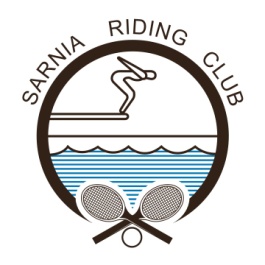 2019 SPRING JUNIOR TENNIS LESSONSThe Sarnia Riding Club is offering a six-week junior tennis lesson program for children ages 5+.The Junior Tennis Programs are broken down by age group and experience. Each child will be evaluated and placed in the appropriate class for their first day of attendance. From there they will learn the fundamental skills of the game of tennis, learn the rules of the game, be physically active and most importantly- HAVE FUN!	WHEN: Monday, May 20th, 2019 through to Thursday, June 27th, 2019Monday & Wednesday, 4pm-5pm or 5pm-6pmTuesday & Thursday, 4pm-5pm or 5pm-6pm	WHERE: Meet on courts 5 and 6 near the tennis shed	PRICE: Sarnia Riding Club Members: $90; Non-Members: $140Registration deadline is Thursday, May 16th, 2019 by 12:00 PM (Noon)Questions? Please email rec@sarniaridingclub.com or call the office at 519.542.5588 ext. 2______________________________________________________________________________________________________________________MEMBER or NON-MEMBER (Please circle one)Name: ___________________________________________________________________________________________________Age & Date of Birth: ____________________________________________________________________________________Previous Tennis Experience: __________________________________________________________________________Phone Number (Most accessible):____________________________________________________________________Home Address: _________________________________________________________________________________________E-Mail Address: _________________________________________________________________________________________Preferred Days (Please circle):    Monday & Wednesday   OR    Tuesday & ThursdaySarnia Riding Club980 Riding Club Lane, Sarnia, ON, N7V 4J2